Правила предоставления медицинскими организациями Платных медицинских услуг Постановление РФ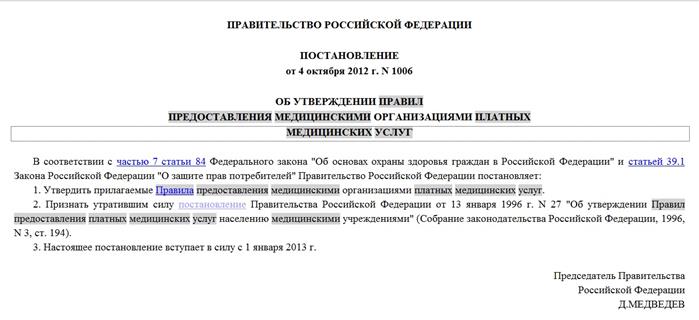 ПРАВИТЕЛЬСТВО РОССИЙСКОЙ ФЕДЕРАЦИИПОСТАНОВЛЕНИЕ от 4 октября 2012 г. N 1006ОБ УТВЕРЖДЕНИИ ПРАВИЛ ПРЕДОСТАВЛЕНИЯ МЕДИЦИНСКИМИ ОРГАНИЗАЦИЯМИ ПЛАТНЫХ МЕДИЦИНСКИХ УСЛУГВ соответствии с частью 7 статьи 84 Федерального закона «Об основах охраны здоровья граждан в Российской Федерации» и статьей 39.1 Закона Российской Федерации «О защите прав потребителей» Правительство Российской Федерации постановляет:1. Утвердить прилагаемые Правилапредоставления медицинскими организациями платных медицинских услуг.2. Признать утратившим силу постановлениеПравительства Российской Федерации от 13 января 1996 г. N 27 «Об утверждении Правил предоставления платных медицинских услуг населению медицинскими учреждениями» (Собрание законодательства Российской Федерации, 1996, N 3, ст. 194).3. Настоящее постановление вступает в силу с 1 января 2013 г.Порядок  и условия предоставления платных услугАдрес:677000 РС (Я) г. Якутск ул. Петра Алексеева, д.11E-mail: familyclinic-ykt@mail.ru Для получения платных медицинских услуг в ООО «Клиника здоровья» многопрофильный медицинский центр ««Family clinic»»: Заключить в кассе типовой договор на оказание платных услуг  по следующему адресу:Адрес:677000 РС (Я) г. Якутск ул. Петра Алексеева, д.11, телефон: 40-22-88;2.Уточнить перечень необходимых услуг и уточнить возможное время получения их получения в кассах платных услуг или по указанным выше контактным телефонам;Оплата услуг производится на месте наличными или безналичным путем (банковская карта);Услуги предоставляются при предъявлении документа об оплате;3.В случае возникновения вопросов по оказанию платных медицинских услуг обращаться в кабинет каб.9 на ул. Петра Алексеева, д.114.Все медицинские услуги оказываются высококвалифицированными специалистами, имеющими соответствующее образование и сертификаты по специальности.Режим работы ООО «Клиника здоровья» многопрофильный медицинский центр ««Family clinic»»:Пн-Пт: 08:00-20:00Суббота, воскресенье: 10:00-18:00Без перерыва на обед
